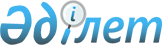 О внесении изменений в постановление акимата Павлодарской области от 24 апреля 2015 года № 112/4 "Об утверждении регламентов государственных услуг в сфере земельных отношений"
					
			Утративший силу
			
			
		
					Постановление акимата Павлодарской области от 4 августа 2016 года № 247/6. Зарегистрировано Департаментом юстиции Павлодарской области 02 сентября 2016 года № 5229. Утратило силу постановлением акимата Павлодарской области от 30 ноября 2020 года № 255/5 (вводится в действие по истечении десяти календарных дней после дня его первого официального опубликования)
      Сноска. Утратило силу постановлением акимата Павлодарской области от 30.11.2020 № 255/5 (вводится в действие по истечении десяти календарных дней после дня его первого официального опубликования).
      В соответствии с пунктом 3 статьи 16 Закона Республики Казахстан от 15 апреля 2013 года "О государственных услугах" акимат Павлодарской области ПОСТАНОВЛЯЕТ:
      1. Внести в постановление акимата Павлодарской области от 24 апреля 2015 года № 112/4 "Об утверждении регламентов государственных услуг в сфере земельных отношений" (зарегистрировано в Реестре государственной регистрации нормативных правовых актов за № 4510, опубликовано 19 июня 2015 года в газете "Регион.kz") следующие изменения:
      регламенты государственных услуг, утвержденные указанным постановлением, изложить в новой редакции:
      1) "Утверждение кадастровой (оценочной) стоимости конкретных земельных участков, продаваемых в частную собственность государством" согласно приложению 1;
      2) "Утверждение землеустроительных проектов по формированию земельных участков" согласно приложению 2;
      3) "Выдача решения на изменение целевого назначения земельного участка" согласно приложению 3;
      4) "Выдача разрешения на использование земельного участка для изыскательских работ" согласно приложению 4;
      5) "Выдача решения на перевод орошаемой пашни в неорошаемые виды угодий" согласно приложению 5;
      6) "Выдача разрешений на перевод сельскохозяйственных угодий из одного вида в другой" согласно приложению 6 к настоящему постановлению.
      2. Государственному учреждению "Управление земельных отношений Павлодарской области" в установленном законодательством порядке обеспечить:
      государственную регистрацию настоящего постановления в территориальном органе юстиции:
      в течение десяти календарных дней после государственной регистрации настоящего постановления в территориальном органе юстиции направление на официальное опубликование в средствах массовой информации и в информационно-правовой системе "Әділет";
      размещение настоящего постановления на интернет-ресурсе акимата Павлодарской области.
      3. Контроль за исполнением настоящего постановления возложить на заместителя акима области Касенова Б.К.
      4. Настоящее постановление вводится в действие по истечении десяти календарных дней после дня его первого официального опубликования. Регламент
государственной услуги "Утверждение кадастровой (оценочной)
стоимости конкретных земельных участков, продаваемых
в частную собственность государством" 1. Общие положения
      1. Государственная услуга "Утверждение кадастровой (оценочной) стоимости конкретных земельных участков, продаваемых в частную собственность государством" (далее - государственная услуга) оказывается местными исполнительными органами области, районов и городов областного значения согласно приложению 1 к настоящему регламенту (далее - услугодатель).
      Прием документов и выдача результатов государственной услуги осуществляются через:
      канцелярию услугодателя;
      2) некоммерческое акционерное общество "Государственная корпорация "Правительство для граждан" (далее – Государственная корпорация).
      2. Форма оказания государственной услуги: бумажная.
      3. Результат оказания государственной услуги - утвержденный акт кадастровой (оценочной) стоимости земельного участка (далее – акт).
      Форма предоставления результата оказания государственной услуги: бумажная. 2. Описание порядка действий структурных подразделений (работников)
услугодателя в процессе оказания государственной услуги
      4. Для получения государственной услуги услугополучатель подает заявление и документы, указанные в пункте 9 стандарта государственной услуги "Утверждение кадастровой (оценочной) стоимости конкретных земельных участков, продаваемых в частную собственность государством", утвержденного приказом исполняющего обязанности Министра национальной экономики Республики Казахстан "Об утверждении стандартов государственных услуг в сфере земельных отношений, геодезии и картографии" от 27 марта 2015 года № 272 (далее - стандарт).
      5. Содержание каждой процедуры (действий), входящих в состав процесса оказания государственной услуги, длительность ее выполнения:
      1) сотрудник канцелярии услугодателя с момента приема заявления проводит регистрацию заявления с предоставленными документами услугополучателя, выдает услугополучателю копию заявления с отметкой о регистрации в канцелярии с указанием даты и времени приема пакета документов и передает заявление, документы на рассмотрение руководителю услугодателя – в течение 15 (пятнадцати) минут;
      2) руководитель услугодателя рассматривает заявление с предоставленными документами и определяет ответственного исполнителя – в течение 30 (тридцати) минут;
      3) ответственный исполнитель рассматривает заявление, проверяет предоставленные документы, готовит акт к утверждению и передает руководителю услугодателя – в течение 2 (двух) рабочих дней;
      4) руководитель услугодателя подписывает акт и передает сотруднику канцелярии услугодателя – в течение 30 (тридцати) минут;
      5) сотрудник канцелярии услугодателя осуществляет регистрацию утвержденного акта в журнале исходящей корреспонденции и выдает услугополучателю – в течение 15 (пятнадцати) минут. 3. Описание порядка взаимодействия структурных подразделений (работников)
услугодателя в процессе оказания государственной услуги
      6. Перечень структурных подразделений (работников) услугодателя, которые участвуют в процессе оказания государственной услуги:
      1) сотрудник канцелярии услугодателя;
      2) руководитель услугодателя;
      3) ответственный исполнитель.
      7. Описание последовательности процедур (действий) между структурными подразделениями (работниками) с указанием длительности каждой процедуры на выдачу акта приведены в приложении 2 (таблица) к настоящему регламенту. 4. Описание порядка взаимодействия с Государственной корпорацией и (или) иными
услугодателями, а также порядка использования информационных систем
в процессе оказания государственной услуги
      8. Для получения услуги услугополучатель предоставляет в Государственную корпорацию необходимые документы, указанные в пункте 9 стандарта.
      9. Содержание каждой процедуры (действия), входящей в состав процесса оказания государственной услуги, длительность ее выполнения:
      1) работник Государственной корпорации сверяет подлинность оригиналов документов со сведениями, предоставленными из государственных информационных систем, проверяет полноту предоставленных документов в течение 15 минут и направляет сотруднику канцелярии услугодателя. В случае предоставления услугополучателем неполного пакета документов согласно перечню, предусмотренному пунктом 9 стандарта выдает расписку об отказе в приеме документов по форме согласно приложению 3 стандарта. При обращении в Государственную корпорацию день приема документов не входит в срок оказания государственной услуги;
      2) сотрудник канцелярии услугодателя принимает документы от курьера Государственной корпорации, проводит регистрацию заявления с предоставленными документами услугополучателя и передает заявление, документы на рассмотрение руководителю услугодателя – в течение 15 (пятнадцати) минут;
      3) руководитель услугодателя рассматривает заявление с предоставленными документами и определяет ответственного исполнителя – в течение 30 (тридцати) минут;
      4) ответственный исполнитель рассматривает заявление, проверяет предоставленные документы, готовит акт к утверждению и передает руководителю услугодателя – в течение 2 (двух) рабочих дней;
      5) руководитель услугодателя подписывает акт и передает сотруднику канцелярии услугодателя – в течение 30 (тридцати) минут;
      6) сотрудник канцелярии услугодателя осуществляет регистрацию утвержденного акта в журнале исходящей корреспонденции, составляет реестр передачи документов и направляет утвержденный акт в Государственную корпорацию – в течение 15 (пятнадцати) минут.
      10. Подробное описание последовательности процедур (действий), взаимодействий структурных подразделений (работников) услугодателя в процессе оказания государственной услуги, а также описание порядка взаимодействия с услугодателями и (или) с Государственной корпорацией в процессе оказания государственной услуги отражается в справочнике бизнес-процессов оказания государственной услуги согласно приложению 3 к настоящему регламенту. Таблица 2. Описание последовательности процедур (действий) между структурными
подразделениями (работниками) с указанием длительности каждой процедуры Справочник бизнес-процессов оказания государственной услуги
"Утверждение кадастровой (оценочной) стоимости конкретных земельных участков, продаваемых в частную собственность государством"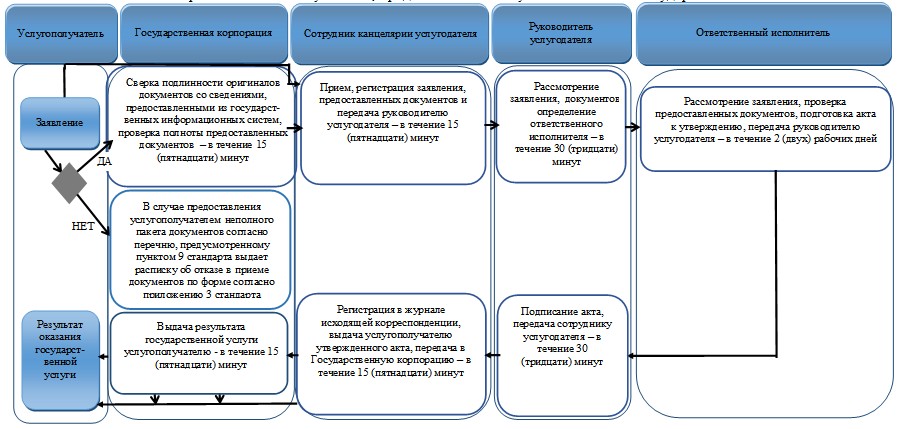  Условные обозначения: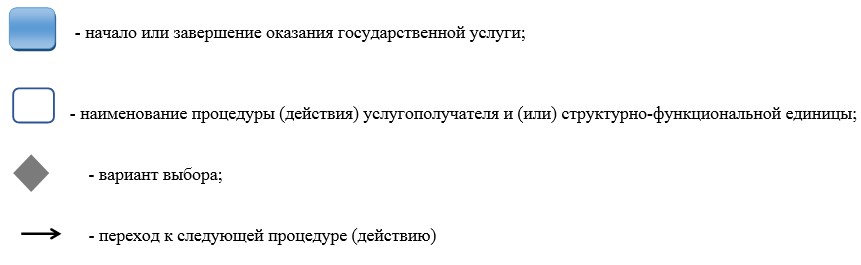  Регламент
государственной услуги "Утверждение землеустроительных проектов по
формированию земельных участков" 1. Общие положения
      1. Государственная услуга "Утверждение землеустроительных проектов по формированию земельных участков" (далее - государственная услуга) оказывается местными исполнительными органами области, районов и городов областного значения согласно приложению 1 к настоящему регламенту (далее - услугодатель).
      Прием документов и выдача результатов оказания государственной услуги осуществляются через:
      канцелярию услугодателя;
      2) некоммерческое акционерное общество "Государственная корпорация "Правительство для граждан" (далее – Государственная корпорация);
      3) веб-портал "электронного правительства" www.egov.kz (далее - портал).
      2. Форма оказания государственной услуги: электронная (частично автоматизированная) и (или) бумажная.
      3. Результатом оказания государственной услуги является приказ об утверждении землеустроительного проекта по формированию земельного участка (далее – приказ).
      В случае обращения услугополучателя за результатом оказания государственной услуги на бумажном носителе, результат оказания государственной услуги оформляется в электронной форме, распечатывается и заверяется печатью и подписью уполномоченного лица услугодателя.
      На портале результат оказания государственной услуги в оказании государственной услуги направляется в "личный кабинет" услугополучателя в форме электронного документа, подписанного электронной цифровой подписью (далее – ЭЦП) уполномоченного лица услугодателя.
      Форма предоставления результата оказания государственной услуги: электронная. 2. Описание порядка действий структурных подразделений (работников)
 услугодателя в процессе оказания государственной услуги
      4. Для получения государственной услуги услугополучатель подает заявление и документы, указанные в пункте 9 стандарта государственной услуги "Утверждение землеустроительных проектов по формированию земельных участков", утвержденного приказом исполняющего обязанности Министра национальной экономики Республики Казахстан "Об утверждении стандартов государственных услуг в сфере земельных отношений, геодезии и картографии" от 27 марта 2015 года № 272 (далее - стандарт).
      5. Содержание процедур (действий), входящих в состав процесса оказания государственной услуги, длительность ее выполнения:
      1) сотрудник канцелярии услугодателя с момента приема заявления проводит регистрацию заявления с предоставленными документами услугополучателя, выдает услугополучателю копию заявления с отметкой о регистрации в канцелярии с указанием даты и времени приема пакета документов и передает заявление, документы на рассмотрение руководителю услугодателя – в течение 15 (пятнадцати) минут;
      2) руководитель услугодателя рассматривает заявление с предоставленными документами и определяет ответственного исполнителя – в течение 30 (тридцати) минут;
      3) ответственный исполнитель рассматривает заявление, проверяет полноту предоставленных документов, готовит проект приказа и передает руководителю услугодателя – в течение 5 (пяти) рабочих дней.
      В случае установления факта неполноты представленных документов дает письменный мотивированный отказ в дальнейшем рассмотрении заявления - в течение 2 (двух) рабочих дней со дня получения документов;
      4) руководитель услугодателя подписывает приказ и передает сотруднику канцелярии услугодателя – в течение 30 (тридцати) минут;
      5) сотрудник канцелярии услугодателя осуществляет регистрацию приказа в журнале исходящей корреспонденции и выдает услугополучателю – в течение 15 (пятнадцати) минут. 3. Описание порядка взаимодействия структурных подразделений (работников)
услугодателя в процессе оказания государственной услуги
      6. Перечень структурных подразделений (работников) услугодателя, которые участвуют в процессе оказания государственной услуги:
      1) сотрудник канцелярии услугодателя;
      2) руководитель услугодателя;
      3) ответственный исполнитель.
      7. Описание последовательности процедур (действий) между структурными подразделениями (работниками) с указанием длительности каждой процедуры на выдачу приказа приведены в приложении 2 (таблица) к настоящему регламенту. 4. Описание порядка взаимодействия с Государственной корпорацией и (или)
иными услугодателями, а также порядка использования информационных систем
в процессе оказания государственной услуги
      8. Для получения услуги услугополучатель предоставляет в Государственную корпорацию необходимые документы, указанные в пункте 9 стандарта.
      9. Содержание каждой процедуры (действия), входящей в состав процесса оказания государственной услуги, длительность ее выполнения:
      1) работник Государственной корпорации сверяет подлинность оригиналов документов со сведениями, предоставленными из государственных информационных систем, проверяет полноту предоставленных документов в течение 15 минут и направляет сотруднику канцелярии услугодателя. В случае предоставления услугополучателем неполного пакета документов согласно перечню, предусмотренному пунктом 9 стандарта выдает расписку об отказе в приеме документов по форме согласно приложению 2 стандарта. При обращении в Государственную корпорацию день приема документов не входит в срок оказания государственной услуги;
      2) сотрудник канцелярии услугодателя принимает документы от курьера Государственной корпорации, проводит регистрацию заявления с предоставленными документами услугополучателя и передает заявление, документы на рассмотрение руководителю услугодателя – в течение 15 (пятнадцати) минут;
      3) руководитель услугодателя рассматривает заявление с предоставленными документами и определяет ответственного исполнителя – в течение 30 (тридцати) минут;
      4) ответственный исполнитель рассматривает заявление, проверяет полноту предоставленных документов, готовит проект приказа и передает руководителю услугодателя – в течение 5 (пяти) рабочих дней;
      В случае установления факта неполноты представленных документов дает письменный мотивированный отказ в дальнейшем рассмотрении заявления - в течение 2 (двух) рабочих дней со дня получения документов;
      5) руководитель услугодателя подписывает приказ и передает сотруднику канцелярии услугодателя – в течение 30 (тридцати) минут;
      6) сотрудник канцелярии услугодателя осуществляет регистрацию приказа в журнале исходящей корреспонденции, составляет реестр передачи документов и направляет приказ в Государственную корпорацию – в течение 15 (пятнадцати) минут.
      10. Срок оказания государственной услуги при обращении на портал – 7 рабочих дней.
      Пошаговые действия и решения услугодателя через портал:
      1) услугополучатель осуществляет регистрацию на портале с помощью индивидуального идентификационного номера (далее–ИИН) и бизнес–идентификационного номера (далее–БИН), а также пароля (осуществляется для незарегистрированных услугополучателей на портале);
      2) процесс 1 – процесс ввода услугополучателем ИИН/БИН и пароля (процесс авторизации) на портале для получения услуги;
      3) условие 1 – проверка на портале подлинности данных о зарегистрированном услугополучателе через ИИН/БИН и пароль;
      4) процесс 2 – формирование порталом сообщения об отказе в авторизации в связи с имеющимися нарушениями в данных услугополучателя;
      5) процесс 3 – выбор услугополучателем услуги, указанной в настоящем регламенте, вывод на экран формы запроса для оказания услуги и заполнение услугополучателем формы (ввод данных) с учетом ее структуры и форматных требований, прикрепление к форме запроса необходимых копий документов в электронном виде, указанных в пункте 9 стандарта, а также выбор услугополучателем регистрационного свидетельства ЭЦП для удостоверения (подписания) запроса;
      6) условие 2 – проверка на портале срока действия регистрационного свидетельства ЭЦП и отсутствия в списке отозванных (аннулированных) регистрационных свидетельств, а также соответствия идентификационных данных (между ИИН/БИН, указанным в запросе, и ИИН/БИН, указанным в регистрационном свидетельстве ЭЦП);
      7) процесс 4 – формирование сообщения об отказе в запрашиваемой услуге в связи с неподтверждением подлинности ЭЦП услугополучателя;
      8) процесс 5 – направление электронного документа (запроса услугополучателя), удостоверенного (подписанного) ЭЦП услугополучателя через шлюз "электронного правительства" (далее – ШЭП) в автоматизированном рабочем месте региональный шлюз "электронного правительства" (далее–АРМ РШЭП) для обработки запроса услугодателем;
      9) условие 3 – проверка услугодателем соответствия приложенных услугополучателем документов, указанных в стандарте, и основания для оказания услуги;
      10) процесс 6 - формирование сообщения об отказе в запрашиваемой услуге в связи с имеющимися нарушениями в документах услугополучателя;
      11) процесс 7 – получение услугополучателем результата услуги (уведомление в форме электронного документа), сформированного порталом. Электронный документ формируется с использованием ЭЦП уполномоченного лица услугодателя.
      Функциональные взаимодействия информационных систем, задействованных при оказании государственной услуги, приведены в диаграмме приложения 3 к настоящему регламенту.
      11. Подробное описание последовательности процедур (действий), взаимодействий структурных подразделений (работников) услугодателя в процессе оказания государственной услуги, а также описание порядка взаимодействия с услугодателями и (или) с Государственной корпорацией и порядка использования информационных систем в процессе оказания государственной услуги отражается в справочнике бизнес-процессов оказания государственной услуги согласно приложению 4 к настоящему регламенту. Таблица 2. Описание последовательности процедур (действий) между структурными
подразделениями (работниками) с указанием длительности каждой процедуры Диаграмма функционального взаимодействия при оказании государственной услуги через портал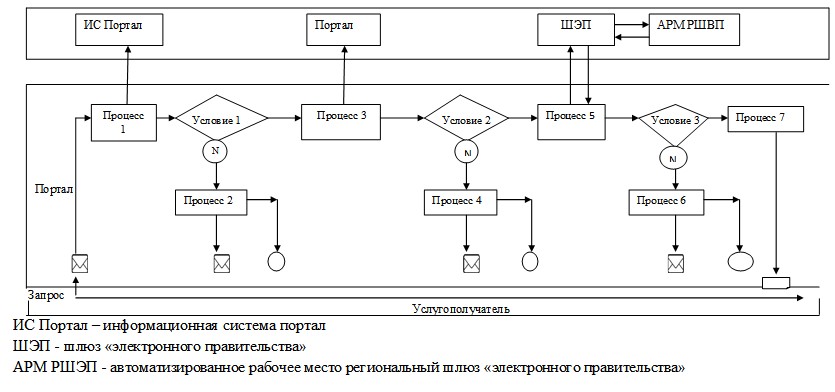  Справочник бизнес-процессов оказания государственной услуги
"Утверждение землеустроительных проектов по формированию земельных участков"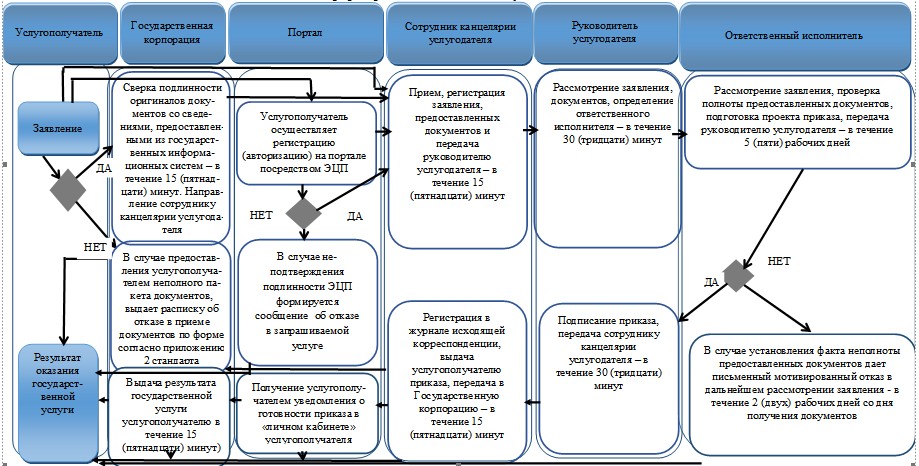  Условные обозначения: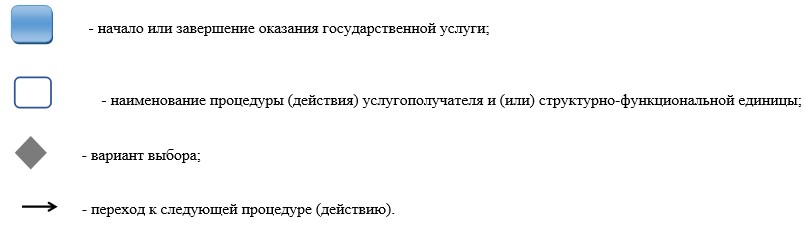  Регламент
государственной услуги "Выдача решения на изменение целевого назначения
земельного участка" 1. Общие положения
      1. Государственная услуга "Выдача решения на изменение целевого назначения земельного участка" (далее - государственная услуга) оказывается местными исполнительными органами области, районов и городов областного значения, акимами поселка, села, сельского округа согласно приложению 1 к настоящему регламенту (далее – услугодатель).
      Прием документов и выдача результатов оказания государственной услуги осуществляются через:
      канцелярию услугодателя;
      2) некоммерческое акционерное общество "Государственная корпорация "Правительство для граждан" (далее – Государственная корпорация);
      3) веб-портал "электронного правительства" www.egov.kz (далее - портал).
      2. Форма оказания государственной услуги: электронная (частично автоматизированная) и (или) бумажная.
      3. Результатом оказания государственной услуги является постановление об изменении целевого назначения земельного участка либо мотивированный отказ в оказании государственной услуги (далее - решение) в случаях и по основаниям, предусмотренным пунктом 10 стандарта государственной услуги "Выдача решения на изменение целевого назначения земельного участка", утвержденного приказом исполняющего обязанности Министра национальной экономики Республики Казахстан "Об утверждении стандартов государственных услуг в сфере земельных отношений, геодезии и картографии" от 27 марта 2015 года № 272 (далее – стандарт).
      В случае обращения услугополучателя за результатом оказания государственной услуги на бумажном носителе, результат оказания государственной услуги оформляется в электронной форме, распечатывается и заверяется печатью и подписью уполномоченного лица услугодателя.
      На портале результат оказания государственной услуги направляется в "личный кабинет" услугополучателя в форме электронного документа, подписанного электронной цифровой подписью (далее – ЭЦП) уполномоченного лица услугодателя.
      Форма предоставления результата оказания государственной услуги: электронная. 2. Описание порядка действий структурных подразделений (работников)
услугодателя в процессе оказания государственной услуги
      4. Для получения государственной услуги услугополучатель подает заявление и документы, указанные в пункте 9 стандарта.
      5. Содержание процедур (действий), входящих в состав процесса оказания государственной услуги, длительность ее выполнения:
      1) сотрудник канцелярии услугодателя с момента приема заявления проводит регистрацию заявления с предоставленными документами услугополучателя, выдает услугополучателю копию заявления с отметкой о регистрации в канцелярии с указанием даты и времени приема пакета документов и передает заявление, документы на рассмотрение руководителю услугодателя – в течение 15 (пятнадцати) минут;
      2) руководитель услугодателя рассматривает заявление с предоставленными документами и определяет ответственного исполнителя – в течение 30 (тридцати) минут;
      3) ответственный исполнитель рассматривает заявление, проверяет полноту предоставленных документов, готовит проект решения либо мотивированный отказ в оказании государственной услуги в случаях и по основаниям, предусмотренным пунктом 10 стандарта и передает результат оказания государственной услуги руководителю услугодателя – в течение 28 (двадцати восьми) календарных дней.
      В случае установления факта неполноты предоставленных документов дает письменный мотивированный отказ в дальнейшем рассмотрении заявления - в течение 2 (двух) рабочих дней со дня получения документов;
      4) руководитель услугодателя подписывает решение либо мотивированный отказ и передает сотруднику канцелярии услугодателя – в течение 30 (тридцати) минут;
      5) сотрудник канцелярии услугодателя осуществляет регистрацию решения либо мотивированного отказа в журнале исходящей корреспонденции и выдает услугополучателю – в течение 15 (пятнадцати) минут. 3. Описание порядка взаимодействия структурных подразделений
(работников) услугодателя в процессе оказания государственной услуги
      6. Перечень структурных подразделений (работников) услугодателя, которые участвуют в процессе оказания государственной услуги:
      1) сотрудник канцелярии услугодателя;
      2) руководитель услугодателя;
      3) ответственный исполнитель.
      7. Описание последовательности процедур (действий) между структурными подразделениями (работниками) с указанием длительности каждой процедуры на выдачу решения приведены в приложении 2 (таблица) к настоящему регламенту. 4. Описание порядка взаимодействия с Государственной корпорацией
 и (или) иными услугодателями, а также порядка использования информационных
систем в процессе оказания государственной услуги
      8. Для получения услуги услугополучатель предоставляет в Государственную корпорацию необходимые документы, указанные в пункте 9 стандарта.
      9. Содержание каждой процедуры (действия), входящей в состав процесса оказания государственной услуги, длительность ее выполнения:
      1) работник Государственной корпорации сверяет подлинность оригиналов документов со сведениями, предоставленными из государственных информационных систем, проверяет полноту предоставленных документов в течение 15 минут и направляет сотруднику канцелярии услугодателя. В случае предоставления услугополучателем неполного пакета документов согласно перечню, предусмотренному пунктом 9 стандарта выдает расписку об отказе в приеме документов по форме согласно приложению 2 стандарта. При обращении в Государственную корпорацию день приема документов не входит в срок оказания государственной услуги;
      2) сотрудник канцелярии услугодателя принимает документы от курьера Государственной корпорации, проводит регистрацию заявления с предоставленными документами услугополучателя и передает заявление, документы на рассмотрение руководителю услугодателя – в течение 15 (пятнадцати) минут;
      3) руководитель услугодателя рассматривает заявление с предоставленными документами и определяет ответственного исполнителя – в течение 30 (тридцати) минут;
      4) ответственный исполнитель рассматривает заявление, проверяет полноту предоставленных документов, готовит проект решения либо мотивированный отказ в оказании государственной услуги в случаях и по основаниям, предусмотренным пунктом 10 стандарта и передает результат оказания государственной услуги руководителю услугодателя – в течение 28 (двадцати восьми) календарных дней.
      В случае установления факта неполноты представленных документов дает письменный мотивированный отказ в дальнейшем рассмотрении заявления - в течение 2 (двух) рабочих дней со дня получения документов;
      5) руководитель услугодателя подписывает решение либо мотивированный отказ и передает сотруднику канцелярии услугодателя – в течение 30 (тридцати) минут;
      6) сотрудник канцелярии услугодателя осуществляет регистрацию решения либо мотивированного отказа в журнале исходящей корреспонденции и выдает услугополучателю – в течение 15 (пятнадцати) минут.
      10. Срок оказания государственной услуги при обращении на портал – до 30 календарных дней.
      Пошаговые действия и решения услугодателя через портал:
      1) услугополучатель осуществляет регистрацию на портале с помощью индивидуального идентификационного номера (далее–ИИН) и бизнес–идентификационного номера (далее–БИН), а также пароля (осуществляется для незарегистрированных услугополучателей на портале);
      2) процесс 1 – процесс ввода услугополучателем ИИН/БИН и пароля (процесс авторизации) на портале для получения услуги;
      3) условие 1 – проверка на портале подлинности данных о зарегистрированном услугополучателе через ИИН/БИН и пароль;
      4) процесс 2 – формирование порталом сообщения об отказе в авторизации в связи с имеющимися нарушениями в данных услугополучателя;
      5) процесс 3 – выбор услугополучателем услуги, указанной в настоящем регламенте, вывод на экран формы запроса для оказания услуги и заполнение услугополучателем формы (ввод данных) с учетом ее структуры и форматных требований, прикрепление к форме запроса необходимых копий документов в электронном виде, указанных в пункте 9 стандарта, а также выбор услугополучателем регистрационного свидетельства ЭЦП для удостоверения (подписания) запроса;
      6) условие 2 – проверка на портале срока действия регистрационного свидетельства ЭЦП и отсутствия в списке отозванных (аннулированных) регистрационных свидетельств, а также соответствия идентификационных данных (между ИИН/БИН, указанным в запросе, и ИИН/БИН, указанным в регистрационном свидетельстве ЭЦП);
      7) процесс 4 – формирование сообщения об отказе в запрашиваемой услуге в связи с неподтверждением подлинности ЭЦП услугополучателя;
      8) процесс 5 – направление электронного документа (запроса услугополучателя), удостоверенного (подписанного) ЭЦП услугополучателя, через шлюз "электронного правительства" (далее – ШЭП) в автоматизированном рабочем месте региональный шлюз "электронного правительства" (далее – АРМ РШЭП) для обработки запроса услугодателем;
      9) условие 3 – проверка услугодателем соответствия приложенных услугополучателем документов, указанных в стандарте, и основания для оказания услуги; 
      10) процесс 6 – формирование сообщения об отказе в запрашиваемой услуге в связи с имеющимися нарушениями в документах услугополучателя;
      11) процесс 7 – получение услугополучателем результата услуги (уведомление в форме электронного документа), сформированного порталом. Электронный документ формируется с использованием ЭЦП уполномоченного лица услугодателя.
      Функциональные взаимодействия информационных систем, задействованных при оказании государственной услуги приведены в диаграмме приложения 3 к настоящему регламенту.
      11. Подробное описание последовательности процедур (действий), взаимодействий структурных подразделений (работников) услугодателя в процессе оказания государственной услуги, а также описание порядка взаимодействия с услугодателями и (или) с Государственной корпорацией и порядка использования информационных систем в процессе оказания государственной услуги отражается в справочнике бизнес-процессов оказания государственной услуги согласно приложению 4 к настоящему регламенту. Таблица 2. Описание последовательности процедур (действий) между структурными
подразделениями (работниками) с указанием длительности каждой процедуры Диаграмма функционального взаимодействия при оказании
государственной услуги через портал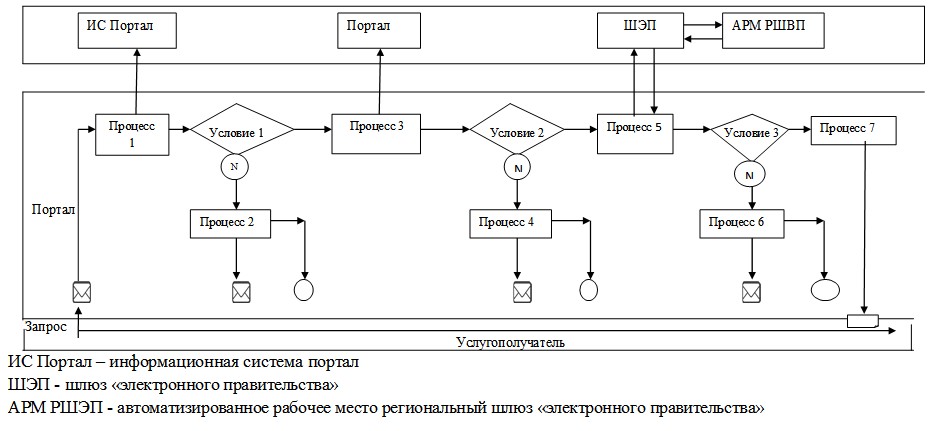  Справочник бизнес-процессов оказания государственной услуги
"Выдача решения на изменение целевого назначения земельного участка"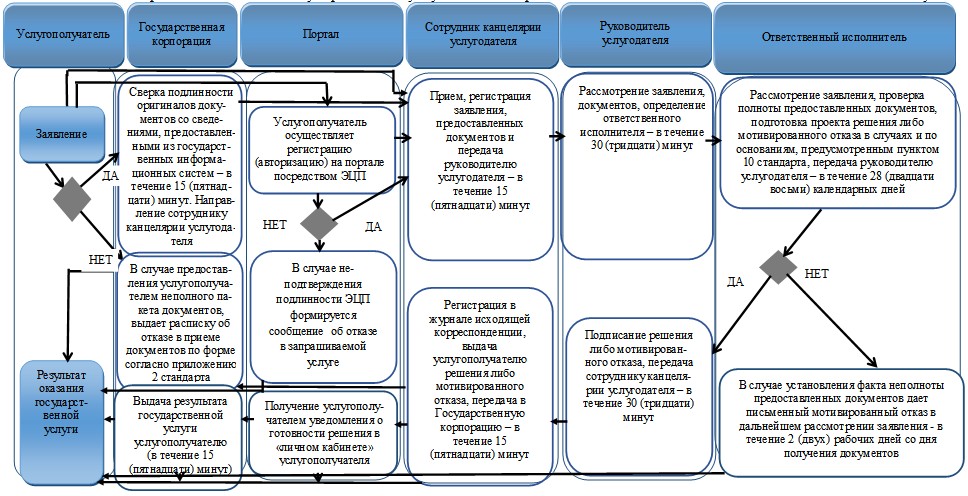  Условные обозначения: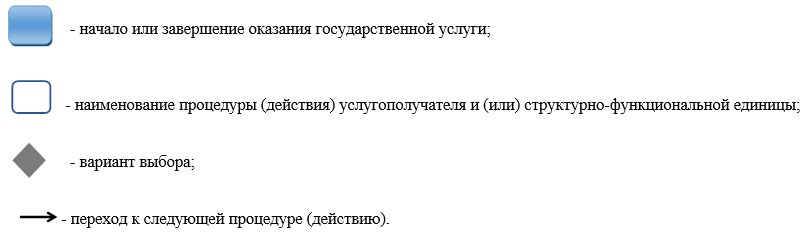  Регламент государственной услуги
"Выдача разрешения на использование земельного участка
для изыскательских работ" 1. Общие положения
      1. Государственная услуга "Выдача разрешения на использование земельного участка для изыскательских работ" (далее - государственная услуга) оказывается местными исполнительными органами области, районов и городов областного значения согласно приложению 1 к настоящему регламенту (далее - услугодатель).
      Прием документов и выдача результатов государственной услуги осуществляются через:
      канцелярию услугодателя;
      2) некоммерческое акционерное общество "Государственная корпорация "Правительство для граждан" (далее – Государственная корпорация);
      3) веб-портал "электронного правительства" www.egov.kz (далее – портал).
      2. Форма оказания государственной услуги: электронная (частично автоматизированная) и (или) бумажная.
      3. Результатом оказания государственной услуги является постановление о выдаче разрешения на использование земельного участка для изыскательских работ (далее – разрешение), либо мотивированный отказ в оказании государственной услуги.
      В случае обращения услугополучателя за результатом оказания государственной услуги на бумажном носителе, результат оказания государственной услуги оформляется в электронной форме, распечатывается.
      На портале результат оказания государственной услуги направляется в "личный кабинет" услугополучателя в форме электронного документа, подписанного электронной цифровой подписью (далее – ЭЦП) уполномоченного лица услугодателя.
      Форма предоставления результата оказания государственной услуги:
      электронная. 2. Описание порядка действий структурных подразделений
(работников) услугодателя в процессе оказания государственной услуги
      4. Для получения государственной услуги услугополучатель подает заявление и документы, указанные в пункте 9 стандарта государственной услуги "Выдача разрешения на использование земельного участка для изыскательских работ", утвержденного приказом исполняющего обязанности Министра национальной экономики Республики Казахстан "Об утверждении стандартов государственных услуг в сфере земельных отношений, геодезии и картографии" от 27 марта 2015 года № 272 (далее - стандарт).
      5. Содержание каждой процедуры (действия), входящей в состав процесса оказания государственной услуги, длительность ее выполнения:
      1) сотрудник канцелярии услугодателя с момента приема заявления проводит регистрацию заявления с предоставленными документами услугополучателя, выдает услугополучателю копию заявления с отметкой о регистрации в канцелярии с указанием даты и времени приема пакета документов и передает заявление, документы на рассмотрение руководителю услугодателя – в течение 15 (пятнадцати) минут;
      2) руководитель услугодателя рассматривает заявление с предоставленными документами и определяет ответственного исполнителя – в течение 30 (тридцати) минут;
      3) ответственный исполнитель рассматривает заявление, проверяет полноту предоставленных документов, готовит проект разрешения либо мотивированного отказа в оказании государственной услуги и передает руководителю услугодателя – в течение 8 (восьми) рабочих дней;
      В случае установления факта неполноты предоставленных документов дает письменный мотивированный отказ в дальнейшем рассмотрении заявления - в течение 2 (двух) рабочих дней со дня получения документов;
      4) руководитель услугодателя подписывает разрешение либо мотивированный отказ и передает сотруднику канцелярии услугодателя – в течение 30 (тридцати) минут;
      5) сотрудник канцелярии услугодателя осуществляет регистрацию разрешения либо мотивированного отказа в журнале исходящей корреспонденции и выдает услугополучателю – в течение 15 (пятнадцати) минут. 3. Описание порядка взаимодействия структурных подразделений (работников)
услугодателя в процессе оказания государственной услуги
      6. Перечень структурных подразделений (работников) услугодателя и уполномоченного органа, которые участвуют в процессе оказания государственной услуги:
      1) сотрудник канцелярии услугодателя;
      2) руководитель услугодателя;
      3) ответственный исполнитель.
      7. Описание последовательности процедур (действий) между структурными подразделениями (работниками) с указанием длительности каждой процедуры на выдачу разрешения приведены в приложении 2 (таблица) к настоящему регламенту. 4. Описание порядка взаимодействия с Государственной корпорацией
и (или) иными услугодателями, а также порядка использования
информационных систем в процессе оказания государственной услуги
      8. Для получения услуги услугополучатель предоставляет в Государственную корпорацию необходимые документы, указанные в пункте 9 стандарта.
      9. Содержание каждой процедуры (действия), входящей в состав процесса оказания государственной услуги, длительность ее выполнения:
      1) работник Государственной корпорации сверяет подлинность оригиналов документов со сведениями, предоставленными из государственных информационных систем, проверяет полноту предоставленных документов в течение 15 минут и направляет сотруднику канцелярии услугодателя. В случае предоставления услугополучателем неполного пакета документов согласно перечню, предусмотренному пунктом 9 стандарта выдает расписку об отказе в приеме документов по форме согласно приложению 2 стандарта. При обращении в Государственную корпорацию день приема документов не входит в срок оказания государственной услуги;
      2) сотрудник канцелярии услугодателя принимает документы от курьера Государственной корпорации, проводит регистрацию заявления с предоставленными документами услугополучателя и передает заявление, документы на рассмотрение руководителю услугодателя – в течение 15 (пятнадцати) минут;
      3) руководитель услугодателя рассматривает заявление с предоставленными документами и определяет ответственного исполнителя – в течение 30 (тридцати) минут;
      4) ответственный исполнитель рассматривает заявление, проверяет полноту предоставленных документов, готовит проект разрешения либо мотивированный отказ в оказании государственной услуги и передает руководителю услугодателя – в течение 8 (восьми) рабочих дней;
      В случае установления факта неполноты представленных документов дает письменный мотивированный отказ в дальнейшем рассмотрении заявления - в течение 2 (двух) рабочих дней со дня получения документов;
      5) руководитель услугодателя подписывает разрешение либо мотивированный отказ и передает сотруднику канцелярии услугодателя – в течение 30 (тридцати) минут;
      6) сотрудник канцелярии услугодателя осуществляет регистрацию разрешения либо мотивированного отказа в журнале исходящей корреспонденции, составляет реестр передачи документов и направляет разрешение в Государственную корпорацию – в течение 15 (пятнадцати) минут.
      10. Срок оказания государственной услуги при обращении на портал – 10 рабочих дней.
      Пошаговые действия и решения услугодателя через портал:
      1) услугополучатель осуществляет регистрацию на портале с помощью индивидуального идентификационного номера (далее–ИИН) и бизнес–идентификационного номера (далее–БИН), а также пароля (осуществляется для незарегистрированных услугополучателей на портале);
      2) процесс 1 – процесс ввода услугополучателем ИИН/БИН и пароля (процесс авторизации) на портале для получения услуги;
      3) условие 1 – проверка на портале подлинности данных о зарегистрированном услугополучателе через ИИН/БИН и пароль;
      4) процесс 2 – формирование порталом сообщения об отказе в авторизации в связи с имеющимися нарушениями в данных услугополучателя;
      5) процесс 3 – выбор услугополучателем услуги, указанной в настоящем регламенте, вывод на экран формы запроса для оказания услуги и заполнение услугополучателем формы (ввод данных) с учетом ее структуры и форматных требований, прикрепление к форме запроса необходимых копий документов в электронном виде, указанных в пункте 9 стандарта, а также выбор услугополучателем регистрационного свидетельства ЭЦП для удостоверения (подписания) запроса;
      6) условие 2 – проверка на портале срока действия регистрационного свидетельства ЭЦП и отсутствия в списке отозванных (аннулированных) регистрационных свидетельств, а также соответствия идентификационных данных (между ИИН/БИН, указанным в запросе, и ИИН/БИН, указанным в регистрационном свидетельстве ЭЦП);
      7) процесс 4 – формирование сообщения об отказе в запрашиваемой услуге в связи с неподтверждением подлинности ЭЦП услугополучателя;
      8) процесс 5 – направление электронного документа (запроса услугополучателя), удостоверенного (подписанного) ЭЦП услугополучателя, через шлюз "электронного правительства" (далее – ШЭП) в автоматизированном рабочем месте региональный шлюз "электронного правительства" (далее – АРМ РШЭП) для обработки запроса услугодателем;
      9) условие 3 – проверка услугодателем соответствия приложенных услугополучателем документов, указанных в стандарте, и основания для оказания услуги;
      10) процесс 6 – формирование сообщения об отказе в запрашиваемой услуге в связи с имеющимися нарушениями в документах услугополучателя;
      11) процесс 7 – получение услугополучателем результата услуги (уведомление в форме электронного документа), сформированного порталом. Электронный документ формируется с использованием ЭЦП уполномоченного лица услугодателя.
      Функциональные взаимодействия информационных систем, задействованных при оказании государственной услуги приведены в диаграмме приложения 3 к настоящему регламенту.
      11. Подробное описание последовательности процедур (действий), взаимодействий структурных подразделений (работников) услугодателя в процессе оказания государственной услуги, а также описание порядка взаимодействия с услугодателями и (или) с Государственной корпорацией и порядка использования информационных систем в процессе оказания государственной услуги отражается в справочнике бизнес-процессов оказания государственной услуги согласно приложению 4 к настоящему регламенту. Таблица 2. Описание последовательности процедур (действий) между структурными
подразделениями (работниками) с указанием длительности каждой процедуры Диаграмма функционального взаимодействия при оказании
государственной услуги через портал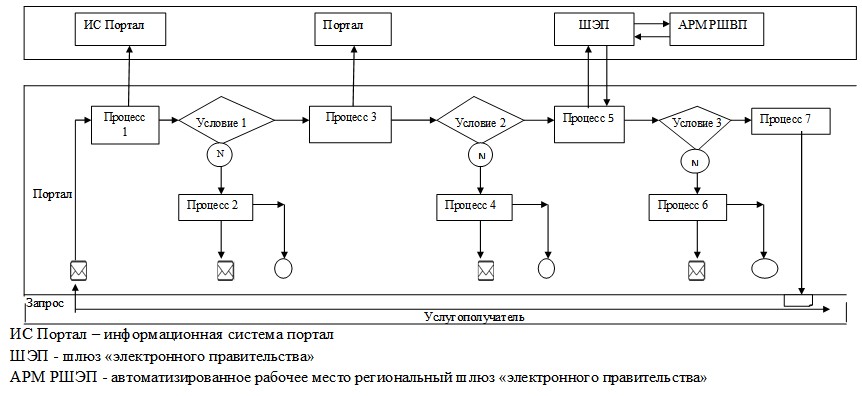  Справочник бизнес-процессов оказания государственной услуги
"Выдача разрешения на использование земельного участка для изыскательских работ"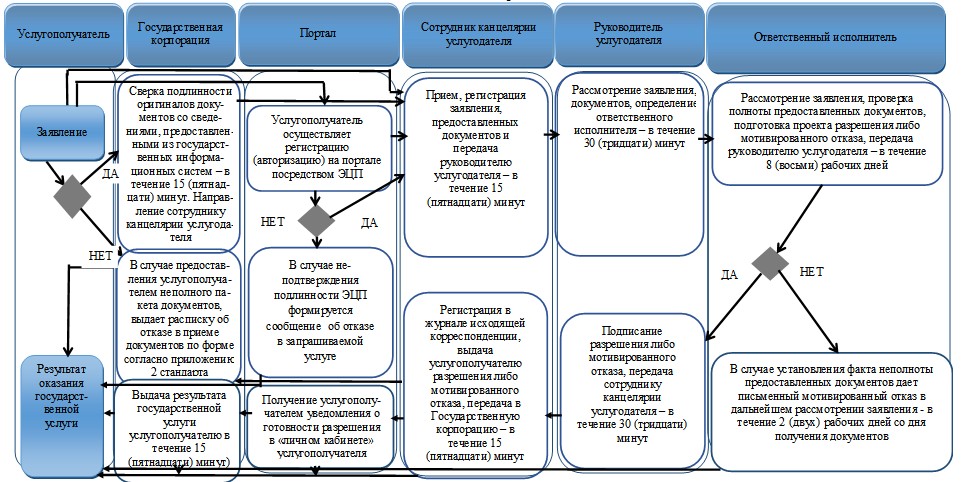  Условные обозначения: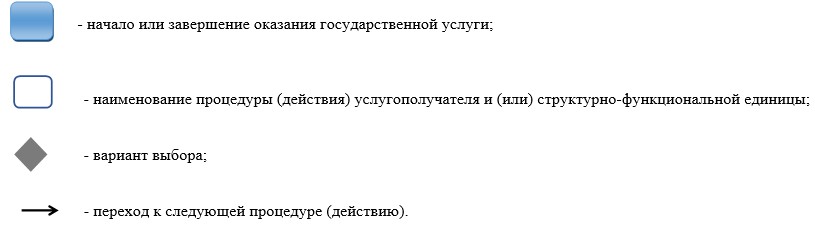  Регламент государственной услуги
"Выдача решения на перевод орошаемой пашни в неорошаемые виды угодий" 1. Общие положения
      1. Государственная услуга "Выдача решения на перевод орошаемой пашни в неорошаемые виды угодий" (далее - государственная услуга) оказывается местным исполнительным органом области (далее – услугодатель).
      Прием заявлений и выдача результатов оказания государственной услуги осуществляются через:
      канцелярию услугодателя и (или) местных исполнительных органов городов и районов области согласно приложению 1 к настоящему регламенту;
      веб-портал "электронного правительства" www.egov.kz, (далее – портал).
      2. Форма оказания государственной услуги: электронная (частично автоматизированная) и (или) бумажная.
      3. Результатом оказания государственной услуги является постановление услугодателя о решении перевода орошаемой пашни в неорошаемые виды угодий (далее – разрешение).
      В случае обращения услугополучателя за результатом оказания государственной услуги на бумажном носителе, результат оказания государственной услуги оформляется в электронной форме и распечатывается.
      На портале результат оказания государственной услуги направляется в "личный кабинет" услугополучателя в форме электронного документа, подписанного электронной цифровой подписью (далее-ЭЦП) уполномоченного лица услугодателя.
      Форма предоставления результата оказания государственной услуги: электронная. 2. Описание порядка действий структурных подразделений
(работников) услугодателя в процессе оказания государственной услуги
      4. Для получения государственной услуги услугополучатель подает заявление и документы, указанные в пункте 9 стандарта государственной услуги "Выдача решений на перевод орошаемой пашни в неорошаемые виды угодий", утвержденного приказом исполняющего обязанности Министра национальной экономики Республики Казахстан от 27 марта 2015 года № 272 (далее – стандарт).
      5. Содержание процедур (действий), входящих в состав процесса оказания государственной услуги, длительность ее выполнения:
      1) сотрудник канцелярии услугодателя с момента приема заявления проводит регистрацию заявления с предоставленными документами услугополучателя, выдает услугополучателю копию заявления с отметкой о регистрации в канцелярии с указанием даты и времени приема пакета документов и передает заявление, документы на рассмотрение руководителю услугодателя – в течение 15 (пятнадцати) минут;
      2) руководитель услугодателя рассматривает заявление с предоставленными документами и определяет ответственного исполнителя – в течение 30 (тридцати) минут;
      3) ответственный исполнитель рассматривает заявление, проверяет полноту предоставленных документов, готовит проект разрешения и передает руководителю услугодателя – в течение 28 (двадцати восьми) календарных дней;
      В случае установления факта неполноты представленных документов дает письменный мотивированный отказ в дальнейшем рассмотрении заявления - в течение 2 (двух) рабочих дней со дня получения документов;
      4) руководитель услугодателя подписывает разрешение и передает сотруднику канцелярии услугодателя – в течение 30 (тридцати) минут;
      5) сотрудник канцелярии услугодателя осуществляет регистрацию разрешения в журнале исходящей корреспонденции и выдает услугополучателю – в течение 15 (пятнадцати) минут. 3. Описание порядка взаимодействия структурных подразделений (работников)
услугодателя в процессе оказания государственной услуги
      6. Перечень структурных подразделений (работников) услугодателя и уполномоченного органа, которые участвуют в процессе оказания государственной услуги:
      1) сотрудник канцелярии услугодателя;
      2) руководитель услугодателя;
      3) ответственный исполнитель.
      7. Описание последовательности процедур (действий) между структурными подразделениями (работниками) с указанием длительности каждой процедуры на выдачу разрешения приведены в приложении 2 (таблица) к настоящему регламенту. 4. Описание порядка взаимодействия с Государственной корпорацией и (или) иными
услугодателями, а также порядка использования информационных систем
в процессе оказания государственной услуги
      8. Срок оказания государственной услуги при обращении на портал – в течение 30 (тридцати) календарных дней.
      Пошаговые действия и разрешения услугодателя через портал:
      1) услугополучатель осуществляет регистрацию на портале с помощью индивидуального идентификационного номера (далее-ИИН) и бизнес–идентификационного номера (далее-БИН), а также пароля (осуществляется для незарегистрированных услугополучателей на портале);
      2) процесс 1 – процесс ввода услугополучателем ИИН/БИН и пароля (процесс авторизации) на портале для получения услуги;
      3) условие 1 – проверка на портале подлинности данных о зарегистрированном услугополучателе через ИИН/БИН и пароль;
      4) процесс 2 – формирование порталом сообщения об отказе в авторизации в связи с имеющимися нарушениями в данных услугополучателя;
      5) процесс 3 – выбор услугополучателем услуги, указанной в настоящем регламенте, вывод на экран формы запроса для оказания услуги и заполнение услугополучателем формы (ввод данных) с учетом ее структуры и форматных требований, прикрепление к форме запроса необходимых копий документов в электронном виде, указанных в пункте 9 стандарта, а также выбор услугополучателем регистрационного свидетельства ЭЦП для удостоверения (подписания) запроса;
      6) условие 2 – проверка на портале срока действия регистрационного свидетельства ЭЦП и отсутствия в списке отозванных (аннулированных) регистрационных свидетельств, а также соответствия идентификационных данных (между ИИН/БИН, указанным в запросе, и ИИН/БИН, указанным в регистрационном свидетельстве ЭЦП);
      7) процесс 4 – формирование сообщения об отказе в запрашиваемой услуге в связи с неподтверждением подлинности ЭЦП услугополучателя;
      8) процесс 5 – направление электронного документа (запроса услугополучателя), удостоверенного (подписанного) ЭЦП услугополучателя через шлюз "электронного правительства" (далее - ШЭП) в автоматизированном рабочем месте региональный шлюз "электронного правительства" (далее – АРМ РШЭП) для обработки запроса услугодателем;
      9) условие 3 – проверка услугодателем соответствия приложенных услугополучателем документов, указанных в пункте 9 стандарта и основания для оказания услуги;
      10) процесс 6 – формирование сообщения об отказе в запрашиваемой -услуге в связи с имеющимися нарушениями в документах услугополучателя;
      11) процесс 7 – получение услугополучателем результата услуги (уведомление в форме электронного документа), сформированного порталом.
      Электронный документ формируется с использованием ЭЦП уполномоченного лица услугодателя.
      Функциональные взаимодействия информационных систем, задействованных при оказании государственной услуги через портал, приведены в диаграмме приложения 3 к настоящему регламенту.
      9. Подробное описание последовательности процедур (действий), взаимодействий структурных подразделений (работников) услугодателя в процессе оказания государственной услуги, а также описание порядка взаимодействия с услугодателями и порядка использования информационных систем в процессе оказания государственной услуги отражается в справочнике бизнес-процессов оказания государственной услуги согласно приложению 4 к настоящему регламенту. Таблица 2. Описание последовательности процедур (действий) между структурными
подразделениями (работниками) с указанием длительности каждой процедуры Диаграмма функционального взаимодействия при оказании
государственной услуги через портал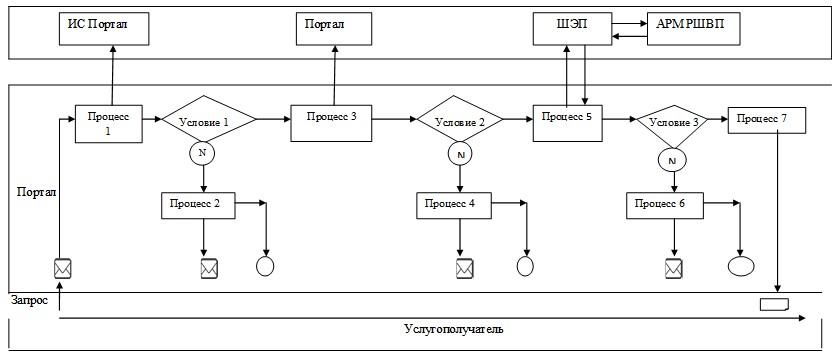 
      ИС Портал – информационная система портал
      ШЭП - шлюз "электронного правительства" 
      АРМ РШВП - автоматизированное рабочее место региональный шлюз "электронного правительства" Справочник бизнес-процессов оказания государственной услуги
"Выдача решений на перевод орошаемой пашни в неорошаемые виды угодий"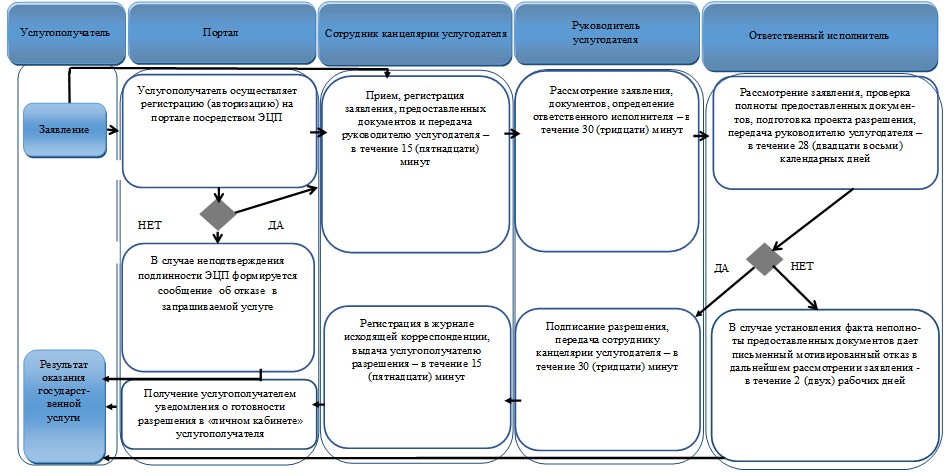  Условные обозначения: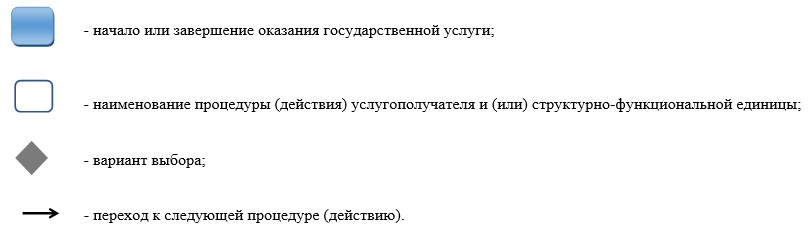  Регламент государственной услуги
"Выдача разрешений на перевод сельскохозяйственных угодий
из одного вида в другой" 1. Общие положения
      1. Государственная услуга "Выдача разрешений на перевод сельскохозяйственных угодий из одного вида в другой" (далее – государственная услуга) оказывается местными исполнительными органами районов и городов областного значения согласно приложению 1 к настоящему регламенту (далее – услугодатель).
      Прием заявлений и выдача результатов оказания государственной услуги осуществляются через канцелярию услугодателя.
      2. Форма оказываемой государственной услуги: бумажная.
      3. Результатом оказания государственной услуги является разрешение услугодателя о переводе сельскохозяйственных угодий из одного вида в другой (далее – решение).
      Форма предоставления результата оказания государственной услуги: бумажная. 2. Описание порядка действий структурных
подразделений (работников) услугодателя в процессе оказания
государственной услуги
      4. Для получения государственной услуги услугополучатель подает заявление и документы, указанные в пункте 9 стандарта государственной услуги "Выдача разрешений на перевод сельскохозяйственных угодий из одного вида в другой", утвержденного приказом исполняющего обязанности Министра национальной экономики Республики Казахстан от 27 марта 2015 года № 271 (далее –стандарт).
      5. Содержание процедур (действий), входящих в состав процесса оказания государственной услуги, длительность ее выполнения:
      1) сотрудник канцелярии услугодателя с момента приема заявления проводит регистрацию заявления с предоставленными документами услугополучателя, выдает услугополучателю талон с указанием даты и времени, фамилии и инициалов лица, принявшего документы, срока и места получения результата и передает заявление, документы на рассмотрение руководителю услугодателя – в течение 15 (пятнадцати) минут;
      2) руководитель услугодателя рассматривает заявление с предоставленными документами и определяет ответственного исполнителя – в течение 30 (тридцати) минут;
      3) ответственный исполнитель рассматривает заявление, проверяет полноту предоставленных документов, готовит проект решения и передает руководителю услугодателя – в течение 28 (двадцати восьми) календарных дней;
      В случае установления факта неполноты представленных документов дает письменный мотивированный отказ в дальнейшем рассмотрении заявления - в течение 2 (двух) рабочих дней со дня получения документов;
      4) руководитель услугодателя подписывает решение и передает сотруднику канцелярии услугодателя – в течение 30 (тридцати) минут;
      5) сотрудник канцелярии услугодателя осуществляет регистрацию решения в журнале исходящей корреспонденции и выдает услугополучателю – в течение 15 (пятнадцати) минут. 3. Описание порядка взаимодействия структурных подразделений (работников)
услугодателя в процессе оказания государственной услуги
      6. Перечень структурных подразделений (работников) услугодателя и уполномоченного органа, которые участвуют в процессе оказания государственной услуги:
      1) сотрудник канцелярии услугодателя;
      2) руководитель услугодателя;
      3) ответственный исполнитель.
      7. Описание последовательности процедур (действий) между структурными подразделениями (работниками) с указанием длительности каждой процедуры на выдачу решения приведены в приложении 2 (таблица) и в приложении 3 к настоящему регламенту. 4. Описание порядка взаимодействия с Государственной корпорацией
и (или) иными услугодателями, а также порядка использования информационных
систем в процессе оказания государственной услуги
      Государственная услуга через Государственную корпорацию, веб-портал "электронного правительства" www.egov.kz или веб-портал Е-лицензирование" www.elicense.kz не оказывается. Таблица 2. Описание последовательности процедур (действий) между структурными
подразделениями (работниками) с указанием длительности каждой процедуры Справочник
бизнес-процессов оказания государственной услуги
"Выдача разрешений на перевод сельскохозяйственных угодий
из одного вида в другой"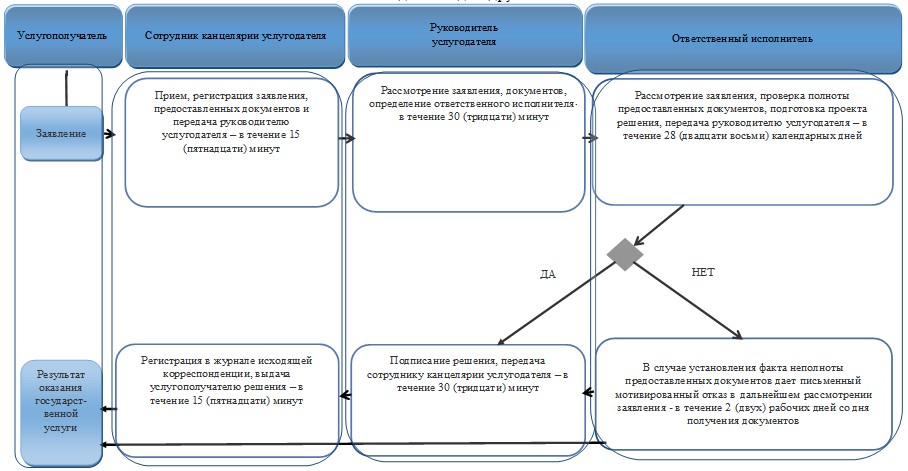  Условные обозначения: 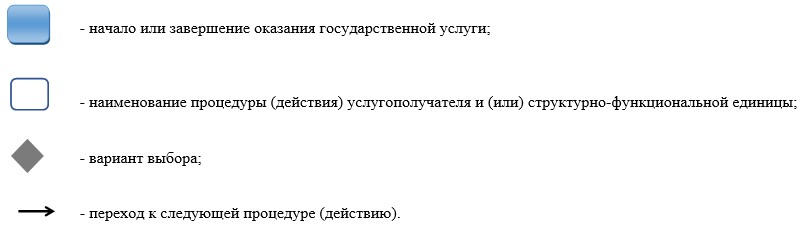 
					© 2012. РГП на ПХВ «Институт законодательства и правовой информации Республики Казахстан» Министерства юстиции Республики Казахстан
				
      Аким области

Б. Бакауов
Приложение 1
к постановлению акимата
Павлодарской области
от "4" августа 2016 года
№ 247/6Утвержден
постановлением акимата
Павлодарской области
от "24" апреля 2015 года
№ 112/4Приложение 1
к регламенту государственной
услуги "Утверждение
кадастровой (оценочной)
стоимости конкретных
земельных участков,
продаваемых в частную
собственность государством"
№ п/п
Наименование
Адрес
Контактный номер
Электронный адрес
1
2
3
4
5
1
Государственное
учреждение "Управление
земельных отношений
Павлодарской области"
город Павлодар,
Площадь Победы, 17
8-718-2
32-49-57
kense.uzo@
pavlodar.gov.kz
2
Государственное
учреждение "Отдел
земельных отношений
Актогайского района"
Актогайский район,
село Актогай,
улица Абая, 77
8-718-41
2-14-25
OZOAktjgai@mail.ru
3
Государственное
учреждение "Отдел
земельных отношений
Баянаульского района"
Баянаульский район,
село Баянаул,
улица Сатпаева, 55
8-718-40
9-13-43
kense.abr@
pavlodar.gov.kz
4
Государственное
учреждение "Отдел
земельных отношений
Железинского района"
Железинский район,
село Железинка,
улица Квиткова, 7
8-718-31
2-12-56
semotdelselesinka@
rambler.ru.
5
Государственное
учреждение "Отдел
земельных отношений
Иртышского района"
Иртышский район,
село Иртышск,
улица Богенбая, 97
8-718-32
2-15-46
irtadm@pavlakimat.
kz
irtadm@mail.ru
6
Государственное
учреждение "Отдел
земельных отношений
Качирского района"
Качирский район,
село Теренколь,
улица Тургенева, 85 а
8-718-33
2-11-78
OZO.kach@rambler.ru
7
Государственное
учреждение "Отдел
земельных отношений
Лебяжинского района"
Лебяжинский район,
село Акку,
улица Мира, 1
8-718-39
2-10-03
Shakirov.alr@
pavlodar.gov.kz
8
Государственное
учреждение "Отдел
земельных отношений
Майского района"
Майский район,
село Коктобе,
улица Аблайхана, 30
8-718-38
9-13-77
Kense.arm@
Pavlodar.gov.kz
9
Государственное
учреждение "Отдел
земельных отношений
Павлодарского района"
Павлодарский район,
город Павлодар,
улица Толстого, 22
8-718-2
32-32-36
Kense.arm@
pavlodar.gov.kz
10
Государственное
учреждение "Отдел
земельных отношений
Успенского района"
Успенский район,
село Успенка,
улица Ленина, 70
8-718-34
9-17-30
Ozouspen.ru
11
Государственное
учреждение "Отдел
земельных отношений
Щербактинского района"
Щербактинский район,
село Шарбакты,
улица Советов, 49
8-718-36
2-16-51
Sherb_OZO@mail.ru
12
Государственное
учреждение "Отдел
земельных отношений
города Аксу"
город Аксу,
улица Пушкина, 42
8-718-37
6-22-46
5-01-25
kokin.aa@pavlodar.
gov.kz
13
Государственное
учреждение "Отдел
земельных отношений
города Экибастуз"
город Экибастуз,
улица 50-летия города Экибастуза, 10
8-718-77
5-43-00
co.zemres@mail.ru
14
Государственное
учреждение "Отдел
земельных отношений
города Павлодар"
город Павлодар,
улица Кривенко,
25
8-718-2
32-59-22
Cityd@nursat.kzПриложение 2
к регламенту государственной
услуги "Утверждение
кадастровой (оценочной)
стоимости конкретных
земельных участков,
продаваемых в частную
собственность государством"
№
Действия основного процесса (хода работы)
Действия основного процесса (хода работы)
Действия основного процесса (хода работы)
Действия основного процесса (хода работы)
Действия основного процесса (хода работы)
Действия основного процесса (хода работы)
№
№ действия (хода работы)
1
2
3
4
5
1
Наименование
Сотрудник канцелярии услугодателя
Руководитель услугодателя
Ответственный исполнитель
Руководитель услугодателя
Сотрудник канцелярии услугодателя
2
Наименование действия (процесса, процедуры, операции) и их описание
Прием, регистрация заявления, документов
Рассмотрение заявления, документов
Рассмотрение заявления, проверка предоставленных документов
Подписание акта, передача сотруднику канцелярии услугодателя
Регистрация в журнале исходящей корреспонденции
№
№ действия (хода работы)
1
2
3
4
5
3
Форма завершения (данные, документ, организационно- распорядительное решение)
Выдача копии заявления с отметкой о регистрации, передача заявления и документов руководителю услугодателя
Определение ответственного исполнителя
Подготовка акта к утверждению, передача руководителю услугодателя
Утвержденный акт
Выдача утвержденного акта, передача в Государственную корпорацию 
4
Сроки исполнения
В течение 15 (пятнадцати) минут
В течение 30 (тридцати) минут
В течение 2 (двух) рабочих дней
В течение 30 (тридцати) минут
В течение 15 (пятнадцати) минут
5
Общий срок исполнения
3 (три) рабочих дня
3 (три) рабочих дня
3 (три) рабочих дня
3 (три) рабочих дня
3 (три) рабочих дняПриложение 3
к регламенту государственной
услуги "Утверждение
кадастровой (оценочной)
стоимости конкретных
земельных участков,
продаваемых в частную
собственность государством"Приложение 2
к постановлению акимата
Павлодарской области
от "4" августа 2016 года
№ 247/6Утвержден
постановлением акимата
Павлодарской области
от "24" апреля 2015 года
№ 112/4Приложение 1
к регламенту государственной
услуги "Утверждение
землеустроительных проектов
по формированию земельных
участков"
№ п/п
Наименование
Адрес
Контактный номер
Электронный адрес
1
2
3
4
5
1
Государственное
учреждение "Управление
земельных отношений
Павлодарской области"
город Павлодар,
Площадь Победы, 17
8-718-2
32-49-57
kense.uzo@
pavlodar.gov.kz
2
Государственное
учреждение "Отдел
земельных отношений
Актогайского района"
Актогайский район,
село Актогай,
улица Абая, 77
8-718-41
2-14-25
OZOAktjgai@mail.ru
3
Государственное
учреждение "Отдел
земельных отношений
Баянаульского района"
Баянаульский район,
село Баянаул,
улица Сатпаева, 55
8-718-40
9-13-43
kense.abr@
pavlodar.gov.kz
4
Государственное
учреждение "Отдел
земельных отношений
Железинского района"
Железинский район,
село Железинка,
улица Квиткова, 7
8-718-31
2-12-56
semotdelselesinka@
rambler.ru.
5
Государственное
учреждение "Отдел
земельных отношений
Иртышского района"
Иртышский район,
село Иртышск,
улица Богенбая, 97
8-718-32
2-15-46
irtadm@pavlakimat.
kz
irtadm@mail.ru
6
Государственное
учреждение "Отдел
земельных отношений
Качирского района"
Качирский район,
село Теренколь,
улица Тургенева, 85 а
8-718-33
2-11-78
OZO.kach@rambler.ru
7
Государственное
учреждение "Отдел
земельных отношений
Лебяжинского района"
Лебяжинский район,
село Акку,
улица Мира, 1
8-718-39
2-10-03
Shakirov.alr@
pavlodar.gov.kz
8
Государственное
учреждение "Отдел
земельных отношений
Майского района"
Майский район,
село Коктобе,
улица Аблайхана, 30
8-718-38
9-13-77
Kense.arm@
Pavlodar.gov.kz
9
Государственное
учреждение "Отдел
земельных отношений
Павлодарского района"
Павлодарский район,
город Павлодар,
улица Толстого, 22
8-718-2
32-32-36
Kense.arm@
pavlodar.gov.kz
10
Государственное
учреждение "Отдел
земельных отношений
Успенского района"
Успенский район,
село Успенка,
улица Ленина, 70
8-718-34
9-17-30
Ozouspen.ru
11
Государственное
учреждение "Отдел
земельных отношений
Щербактинского района"
Щербактинский район,
село Шарбакты,
улица Советов, 49
8-718-36
2-16-51
Sherb_OZO@m ail.ru
12
Государственное
учреждение "Отдел
земельных отношений
города Аксу"
город Аксу,
улица Пушкина, 42
8-718-37
6-22-46
5-01-25
kokin.aa@pavlo dar.
gov.kz
13
Государственное
учреждение "Отдел
земельных отношений
города Экибастуз"
город Экибастуз,
улица 50-летия города Экибастуза, 10
8-718-77
5-43-00
co.zemres@mail.ru
14
Государственное
учреждение "Отдел
земельных отношений
города Павлодар"
город Павлодар,
улица Кривенко,
25
8-718-2
32-59-22
Cityd@nursat.kzПриложение 2
к регламенту государственной
услуги "Утверждение
землеустроительных
проектов по формированию
земельных участков"
№
Действия основного процесса (хода работы)
Действия основного процесса (хода работы)
Действия основного процесса (хода работы)
Действия основного процесса (хода работы)
Действия основного процесса (хода работы)
Действия основного процесса (хода работы)
№
№ действия (хода работы)
1
2
3
4
5
1
Наименование
Сотрудник канцелярии услугодателя
Руководитель услугодателя
Ответственный исполнитель
Руководитель услугодателя
Сотрудник канцелярии услугодателя
2
Наименование действия (процесса, процедуры, операции) и их описание
Прием, регистрация заявления, документов
Рассмотрение заявления, документов 
Рассмотрение заявления, проверка полноты предоставленных документов
Подписание приказа
Регистрация в журнале исходящей корреспонденции
№
№ действия (хода работы)
1
2
3
4
5
3
Форма завершения (данные, документ, организационно- распорядительное решение)
Выдача копии заявления с отметкой о регистрации, передача заявления и документов руководителю услугодателя
Определение ответственного исполнителя
Подготовка проекта приказа либо – в течение 2 (двух) рабочих дней со дня получения документов выдача письменного мотивированного отказа в дальнейшем рассмотрении заявления, передача руководителю услугодателя
Приказ
Выдача приказа, передача в Государственную корпорацию либо направление на портал
4
Сроки исполнения
В течение 15 (пятнадцати) минут
В течение 30 (тридцати) минут
В течение 5 (пяти) рабочих дней
В течение 30 (тридцати) минут
В течение 15 (пятнадцати) минут
5
Общий срок исполнения
В течение 7 (семи) рабочих дней
В течение 7 (семи) рабочих дней
В течение 7 (семи) рабочих дней
В течение 7 (семи) рабочих дней
В течение 7 (семи) рабочих днейПриложение 3
к регламенту государственной
услуги "Утверждение
землеустроительных
проектов по формированию
земельных участков"Приложение 4
к регламенту государственной
услуги "Утверждение
землеустроительных
проектов по формированию
земельных участков"Приложение 3
к постановлению акимата
Павлодарской области
от "4" августа 2016 года
№ 247/6Утвержден
постановлением акимата
Павлодарской области
от "24" апреля 2015 года
№ 112/4Приложение 1
к регламенту государственной
услуги "Выдача решения на
изменение целевого
назначения
земельного участка"
№ п/п
Наименование
Адрес
Контактный номер
Электронный адрес
1
2
3
4
5
1
Государственное
учреждение "Управление
земельных отношений
Павлодарской области"
город Павлодар,
Площадь Победы, 17
8-718-2
32-49-57
kense.uzo@
pavlodar.gov.kz
2
Государственное
учреждение "Отдел
земельных отношений
Актогайского района"
Актогайский район,
село Актогай,
улица Абая, 77
8-718-41
2-14-25
OZOAktjgai@m ail.ru
3
Государственное
учреждение "Отдел
земельных отношений
Баянаульского района"
Баянаульский район,
село Баянаул,
улица Сатпаева, 55
8-718-40
9-13-43
kense.abr@
pavlodar.gov.kz
4
Государственное
учреждение "Отдел
земельных отношений
Железинского района"
Железинский район,
село Железинка,
улица Квиткова, 7
8-718-31
2-12-56
Semotdelselesink a@
rambler.ru.
5
Государственное
учреждение "Отдел
земельных отношений
Иртышского района"
Иртышский район,
село Иртышск,
улица Богенбая, 97
8-718-32
2-15-46
irtadm@pavlaki mat.
kz
irtadm@mail.ru
6
Государственное
учреждение "Отдел
земельных отношений
Качирского района"
Качирский район,
село Теренколь,
улица Тургенева, 85 а
8-718-33
2-11-78
OZO.kach@ramb ler.ru
7
Государственное
учреждение "Отдел
земельных отношений
Лебяжинского района"
Лебяжинский район,
село Акку,
улица Мира, 1
8-718-39
2-10-03
Shakirov.alr@
pavlodar.gov.kz
8
Государственное
учреждение "Отдел
земельных отношений
Майского района"
Майский район,
село Коктобе,
улица Аблайхана, 30
8-718-38
9-13-77
Kense.arm@
Pavlodar.gov.kz
9
Государственное
учреждение "Отдел
земельных отношений
Павлодарского района"
Павлодарский район,
город Павлодар,
улица Толстого, 22
8-718-2
32-32-36
Kense.arm@
pavlodar.gov.kz
10
Государственное
учреждение "Отдел
земельных отношений
Успенского района"
Успенский район,
село Успенка,
улица Ленина, 70
8-718-34
9-17-30
Ozouspen.ru
11
Государственное
учреждение "Отдел
земельных отношений
Щербактинского района"
Щербактинский район,
село Шарбакты,
улица Советов, 49
8-718-36
2-16-51
Sherb_OZO@ma il.ru
12
Государственное
учреждение "Отдел
земельных отношений
города Аксу"
город Аксу,
улица Пушкина, 42
8-718-37
6-22-46
5-01-25
kokin.aa@pavlod ar.
gov.kz
13
Государственное
учреждение "Отдел
земельных отношений
города Экибастуз"
город Экибастуз,
улица 50-летия города Экибастуза, 10
8-718-77
5-43-00
co.zemres@mail. ru
14
Государственное
учреждение "Отдел
земельных отношений
города Павлодар"
город Павлодар,
улица Кривенко,
25
8-718-2
32-59-22
Cityd@nursat.kzПриложение 2
к регламенту государственной
услуги "Выдача решения
на изменение
целевого назначения
земельного участка"
№
Действия основного процесса (хода работы)
Действия основного процесса (хода работы)
Действия основного процесса (хода работы)
Действия основного процесса (хода работы)
Действия основного процесса (хода работы)
Действия основного процесса (хода работы)
№
№ действия (хода работы)
1
2
3
4
5
1
Наименование
Сотрудник канцелярии услугодателя
Руководитель услугодателя
Ответственный исполнитель
Руководитель услугодателя
Сотрудник канцелярии услугодателя
2
Наименование действия (процесса, процедуры, операции) и их описание
Прием, регистрация заявления, документов
Рассмотрение заявления, документов 
Рассмотрение заявления, проверка полноты предоставленных документов
Подписание решения либо мотивированного отказа
Регистрация в журнале исходящей корреспонденции
№
№ действия (хода работы)
1
2
3
4
5
3
Форма завершения (данные, документ, организационно- распорядительное решение)
Выдача копии заявления с отметкой о регистрации, передача заявления и документов руководителю услугодателя
Определение ответственного исполнителя
Подготовка проекта решения либо мотивированного отказа в оказании государственной услуги в случаях и по основаниям, предусмотренным пунктом 10 стандарта либо письменного мотивированного отказа в дальнейшем рассмотрении заявления, в случае установления факта неполноты предоставленных документов – в течение 2 (двух) рабочих дней со дня получения документов, передача руководителю услугодателя
Решение либо мотивированный отказ
Выдача решения либо мотивированного отказа, передача в Государственную корпорацию либо направление на портал
4
Сроки исполнения
В течение 15 (пятнадцати) минут
В течение 30 (тридцати) минут
В течение 28 (двадцати восьми) календарных дней
В течение 30 (тридцати) минут
В течение 15 (пятнадцати) минут
5
Общий срок исполнения
До 30 (тридцати) календарных дней
До 30 (тридцати) календарных дней
До 30 (тридцати) календарных дней
До 30 (тридцати) календарных дней
До 30 (тридцати) календарных днейПриложение 3
к регламенту государственной
услуги "Выдача решения
на изменение
целевого назначения
земельного участка"Приложение 4
к регламенту государственной
услуги "Выдача решения
на изменение
целевого назначения
земельного участка"Приложение 4
к постановлению акимата
Павлодарской области
от "4" августа 2016 года
№ 247/6Утвержден
постановлением акимата
Павлодарской области
от "24" апреля 2015 года
№ 112/4Приложение 1
к регламенту государственной
услуги "Выдача разрешения
на использование земельного
участка для изыскательских
работ"
№ п/п
Наименование
Адрес
Контактный номер
Электронный адрес
1
2
3
4
5
1
Государственное
учреждение "Управление
земельных отношений
Павлодарской области"
город Павлодар, Площадь Победы, 17
8-718-2
32-49-57
kense.uzo@
pavlodar.gov.kz
2
Государственное
учреждение "Отдел
земельных отношений
Актогайского района"
Актогайский район,
село Актогай,
улица Абая, 77
8-718-41
2-14-25
OZOAktjgai@m ail.ru
3
Государственное
учреждение "Отдел
земельных отношений
Баянаульского района"
Баянаульский район,
село Баянаул,
улица Сатпаева, 55
8-718-40
9-13-43
kense.abr@
pavlodar.gov.kz
4
Государственное
учреждение "Отдел
земельных отношений
Железинского района"
Железинский район,
село Железинка,
улица Квиткова, 7
8-718-31
2-12-56
semotdelselesink a@
rambler.ru.
5
Государственное
учреждение "Отдел
земельных отношений
Иртышского района"
Иртышский район,
село Иртышск,
улица Богенбая, 97
8-718-32
2-15-46
irtadm@pavlaki mat.
kz
irtadm@mail.ru
6
Государственное
учреждение "Отдел
земельных отношений
Качирского района"
Качирский район,
село Теренколь,
улица Тургенева, 85 а
8-718-33
2-11-78
OZO.kach@ramb ler.ru
7
Государственное
учреждение "Отдел
земельных отношений
Лебяжинского района"
Лебяжинский район,
село Акку,
улица Мира, 1
8-718-39
2-10-03
Shakirov.alr@
pavlodar.gov.kz
8
Государственное
учреждение "Отдел
земельных отношений
Майского района"
Майский район,
село Коктобе,
улица Аблайхана, 30
8-718-38
9-13-77
Kense.arm@
Pavlodar.gov.kz
9
Государственное
учреждение "Отдел
земельных отношений
Павлодарского района"
Павлодарский район,
город Павлодар,
улица Толстого, 22
8-718-2
32-32-36
Kense.arm@
pavlodar.gov.kz
10
Государственное
учреждение "Отдел
земельных отношений
Успенского района"
Успенский район,
село Успенка,
улица Ленина, 70
8-718-34
9-17-30
Ozouspen.ru
11
Государственное
учреждение "Отдел
земельных отношений
Щербактинского района"
Щербактинский район,
село Шарбакты,
улица Советов, 49
8-718-36
2-16-51
Sherb_OZO@ma il.ru
12
Государственное
учреждение "Отдел
земельных отношений
города Аксу"
город Аксу,
улица Пушкина, 42
8-718-37
6-22-46
5-01-25
kokin.aa@pavlodar.
gov.kz
13
Государственное
учреждение "Отдел
земельных отношений
города Экибастуз"
город Экибастуз,
улица 50-летия города Экибастуза, 10
8-718-77
5-43-00
co.zemres@mail. ru
14
Государственное
учреждение "Отдел
земельных отношений
города Павлодар"
город Павлодар,
Кривенко, 25
8-718-2
32-59-22
Cityd@nursat.kzПриложение 2
к регламенту государственной
услуги "Выдача разрешения
на использование
земельного участка для
изыскательских работ"
№
Действия основного процесса (хода работы)
Действия основного процесса (хода работы)
Действия основного процесса (хода работы)
Действия основного процесса (хода работы)
Действия основного процесса (хода работы)
Действия основного процесса (хода работы)
№
№ действия (хода работы)
1
2
3
4
5
1
Наименование
Сотрудник канцелярии услугодателя
Руководитель услугодателя
Ответственный исполнитель
Руководитель услугодателя
Сотрудник канцелярии услугодателя
2
Наименование действия (процесса, процедуры, операции) и их описание
Прием, регистрация заявления, документов
Рассмотрение заявления, документов 
Рассмотрение заявления, проверка полноты предоставленных документов
Подписание разрешения либо мотивированного отказа
Регистрация в журнале исходящей корреспонденции
№
№ действия (хода работы)
1
2
3
4
5
3
Форма завершения (данные, документ, организационно- распорядительное решение)
Выдача копии заявления с отметкой о регистрации, передача заявления и документов руководителю услугодателя
Определение ответственного исполнителя 
Подготовка проекта разрешения либо мотивированного отказа в оказании государственной услуги, либо письменного мотивированного отказа в дальнейшем рассмотрении заявления, в случае установления факта неполноты предоставленных документов – в течение 2 (двух) рабочих дней со дня получения документов, передача руководителю услугодателя
Разрешение либо мотивированный отказ
Выдача разрешения либо мотивированного отказа, передача в Государственную корпорацию либо направление на портал
4
Сроки исполнения
В течение 15 (пятнадцати) минут
В течение 30 (тридцати) минут
В течение 8 (восьми) рабочих дней
В течение 30 (тридцати) минут
В течение 15 (пятнадцати) минут
5
Общий срок исполнения
10 (десять) рабочих дней
10 (десять) рабочих дней
10 (десять) рабочих дней
10 (десять) рабочих дней
10 (десять) рабочих днейПриложение 3
к регламенту государственной
услуги "Выдача разрешения
на использование
земельного участка для
изыскательских работ"Приложение 4
к регламенту государственной
услуги "Выдача разрешения
на использование
земельного участка для
изыскательских работ"Приложение 5
к постановлению акимата
Павлодарской области
от "4" августа 2016 года
№ 241/6Утвержден
постановлением акимата
Павлодарской области
от "24" апреля 2015 года
№ 112/4Приложение 1
к регламенту государственной
услуги "Выдача решений на
перевод орошаемой пашни в
неорошаемые виды угодий"
№ п/п
Наименование
Адрес
Контактный номер
Электронный адрес
1
2
3
4
5
1
Государственное
учреждение "Отдел
земельных отношений
Актогайского района"
Актогайский район,
село Актогай,
улица Абая, 77
8-718-41
2-14-25
OZOAktjgai@m ail.ru
2
Государственное
учреждение "Отдел
земельных отношений
Баянаульского района"
Баянаульский район,
село Баянаул,
улица Сатпаева, 55
8-718-40
9-13-43
kense.abr@
pavlodar.gov.kz
3
Государственное
учреждение "Отдел
земельных отношений
Железинского района"
Железинский район,
село Железинка,
улица Квиткова, 7
8-718-31
2-12-56
semotdelselesink a@
rambler.ru.
4
Государственное
учреждение "Отдел
земельных отношений
Иртышского района"
Иртышский район,
село Иртышск,
улица Богенбая, 97
8-718-32
2-15-46
irtadm@pavlaki mat.
kz
irtadm@mail.ru
5
Государственное
учреждение "Отдел
земельных отношений
Качирского района"
Качирский район,
село Теренколь,
улица Тургенева, 85 а
8-718-33
2-11-78
OZO.kach@ram bler.ru
6
 Государственное
 учреждение "Отдел
земельных отношений
Лебяжинского района"
Лебяжинский район,
село Акку,
улица Мира, 1
8-718-39
2-10-03
Shakirov.alr@
pavlodar.gov.kz
7
Государственное
учреждение "Отдел
земельных отношений
Майского района"
Майский район,
село Коктобе,
улица Аблайхана, 30
8-718-38
9-13-77
Kense.arm@
Pavlodar.gov.kz
8
Государственное
учреждение "Отдел
земельных отношений
Павлодарского района"
Павлодарский район,
город Павлодар,
улица Толстого, 22
8-718-2
32-32-36
Kense.arm@
pavlodar.gov.kz
9
Государственное
учреждение "Отдел
земельных отношений
Успенского района"
Успенский район,
село Успенка,
улица Ленина, 70
8-718-34
9-17-30
Ozouspen.ru
10
Государственное
учреждение "Отдел
земельных отношений
Щербактинского района"
Щербактинский район,
село Шарбакты,
улица Советов, 49
8-718-36
2-16-51
Sherb_OZO@mail.ru
11
Государственное
учреждение "Отдел
земельных отношений
города Аксу"
город Аксу,
улица Пушкина, 42
8-718-37
6-22-46
5-01-25
kokin.aa@pavlodar.
gov.kz
12
Государственное
учреждение "Отдел
земельных отношений
города Экибастуз"
город Экибастуз,
улица 50-летия города Экибастуза, 10
8-718-77
5-43-00
co.zemres@mail.ru
13
Государственное
учреждение "Отдел
земельных отношений
города Павлодар"
город Павлодар,
улица Кривенко,
25
8-718-2
32-59-22
Cityd@nursat.kzПриложение 2
к регламенту государственной
услуги "Выдача решений
на перевод орошаемой пашни
в неорошаемые виды угодий"
№
Действия основного процесса (хода работы)
Действия основного процесса (хода работы)
Действия основного процесса (хода работы)
Действия основного процесса (хода работы)
Действия основного процесса (хода работы)
Действия основного процесса (хода работы)
№
№ действия (хода работы)
1
3
4
5
6
1
Наименование
Сотрудник канцелярии услугодателя
Руководитель услугодателя
Ответственный исполнитель
Руководитель услугодателя
Сотрудник канцелярии услугодателя
2
Наименование действия (процесса, процедуры, операции) и их описание
Прием, регистрация заявления, документов
Рассмотрение заявления, документов 
Рассмотрение заявления, проверка полноты предоставленных документов
Подписание разрешения
Регистрация в журнале исходящей корреспонденции
№
№ действия (хода работы)
1
3
4
5
6
3
Форма завершения (данные, документ, организационно- распорядительное решение)
Выдача копии заявления с отметкой о регистрации, передача заявления и документов руководителю услугодателя
Определение ответственного исполнителя 
Подготовка проекта разрешения, либо – в течение 2 (двух) рабочих дней со дня получения документов выдача письменного мотивированного отказа в дальнейшем рассмотрении заявления, передача руководителю услугодателя
Разрешение
Выдача разрешения, направление на портал
4
Сроки исполнения
В течение 15 (пятнадцати) минут
В течение 30 (тридцати) минут
В течение 28 (двадцати восьми) календарных дней
В течение 30 (тридцати) минут
В течение 15 (пятнадцати) минут
5
Общий срок исполнения
В течение 30 (тридцати) календарных дней
В течение 30 (тридцати) календарных дней
В течение 30 (тридцати) календарных дней
В течение 30 (тридцати) календарных дней
В течение 30 (тридцати) календарных днейПриложение 3
к регламенту государственной
услуги "Выдача решений
на перевод орошаемой пашни
в неорошаемые виды угодий"Приложение 4
к регламенту
государственной
услуги "Выдача решений
на перевод орошаемой пашни
в неорошаемые виды угодий"Приложение 6
к постановлению акимата
Павлодарской области
от "4" августа 2016 года
№ 247/6Утвержден
постановлением акимата
Павлодарской области
от "24" апреля 2015 года
№ 112/4Приложение 1
к регламенту
государственной услуги
"Выдача разрешений
на перевод
сельскохозяйственных угодий
из одного вида в другой"
№ п/п
Наименование
Адрес
Контактный номер
Электронный адрес
1
2
3
4
5
1
Государственное
учреждение "Отдел
земельных отношений
Актогайского района"
Актогайский район,
село Актогай,
улица Абая, 77
8-718-41
2-14-25
OZOAktjgai@m ail.ru
2
Государственное
учреждение "Отдел
земельных отношений
Баянаульского района"
Баянаульский район,
село Баянаул,
улица Сатпаева, 55
8-718-40
9-13-43
kense.abr@
pavlodar.gov.kz
3
Государственное
учреждение "Отдел
земельных отношений
Железинского района"
Железинский район,
село Железинка,
улица Квиткова, 7
8-718-31
2-12-56
semotdelselesinka@
rambler.ru.
4
Государственное
учреждение "Отдел
земельных отношений
Иртышского района"
Иртышский район,
село Иртышск,
улица Богенбая, 97
8-718-32
2-15-46
irtadm@pavlakimat.
kz
irtadm@mail.ru
5
Государственное
учреждение "Отдел
земельных отношений
Качирского района"
Качирский район,
село Теренколь,
улица Тургенева, 85 а
8-718-33
2-11-78
OZO.kach@ram bler.ru
6
Государственное
учреждение "Отдел
земельных отношений
Лебяжинского района"
Лебяжинский район,
село Акку,
улица Мира, 1
8-718-39
2-10-03
Shakirov.alr@
pavlodar.gov.kz
7
Государственное
учреждение "Отдел
земельных отношений
Майского района"
Майский район,
село Коктобе,
улица Аблайхана, 30
8-718-38
9-13-77
Kense.arm@
Pavlodar.gov.kz
8
Государственное
учреждение "Отдел
земельных отношений
Павлодарского района"
Павлодарский район,
город Павлодар,
улица Толстого, 22
8-718-2
32-32-36
Kense.arm@
pavlodar.gov.kz
9
Государственное
учреждение "Отдел
земельных отношений
Успенского района"
Успенский район,
село Успенка,
улица Ленина, 70
8-718-34
9-17-30
Ozouspen.ru
10
Государственное
учреждение "Отдел
земельных отношений
Щербактинского района"
Щербактинский район,
село Шарбакты,
улица Советов, 49
8-718-36
2-16-51
Sherb_OZO@mail.ru
11
Государственное
учреждение "Отдел
земельных отношений
города Аксу"
город Аксу,
улица Пушкина, 42
8-718-37
6-22-46
5-01-25
kokin.aa@pavlodar.
gov.kz
12
Государственное
учреждение "Отдел
земельных отношений
города Экибастуз"
город Экибастуз,
улица 50-летия города Экибастуза, 10
8-718-77
5-43-00
co.zemres@mail.ru
13
Государственное
учреждение "Отдел
земельных отношений
города Павлодар"
город Павлодар,
улица Кривенко,
25
8-718-2
32-59-22
Cityd@nursat.kzПриложение 2
к регламенту
государственной услуги
"Выдача разрешений
на перевод
сельскохозяйственных угодий
из одного вида в другой"
№
Действия основного процесса (хода работы)
Действия основного процесса (хода работы)
Действия основного процесса (хода работы)
Действия основного процесса (хода работы)
Действия основного процесса (хода работы)
Действия основного процесса (хода работы)
№
№ действия (хода работы)
1
2
3
4
5
1
Наименование
Сотрудник канцелярии услугодателя
Руководитель услугодателя
Ответственный исполнитель
Руководитель услугодателя
Сотрудник канцелярии услугодателя
2
Наименование действия (процесса, процедуры, операции) и их описание
Прием, регистрация заявления, документов
Рассмотрение заявления, документов 
Рассмотрение заявления, проверка полноты предоставленных документов
Подписание решения
Регистрация в журнале исходящей корреспонденции
№
№ действия (хода работы)
1
2
3
4
5
3
Форма завершения (данные, документ, организационно- распорядительное решение)
Выдача услугополучателю талона, передача заявления и документов руководителю услугодателя
Определение ответственного исполнителя 
Подготовка проекта решения, либо – в течение 2 (двух) рабочих дней со дня получения документов выдача письменного мотивированного отказа в дальнейшем рассмотрении заявления, передача руководителю услугодателя
Решение
Выдача решения
4
Сроки исполнения
В течение 15 (пятнадцати) минут
В течение 30 (тридцати) минут
В течение 28 (двадцати восьми) календарных дней
В течение 30 (тридцати) минут
В течение 15 (пятнадцати) минут
5
Общий срок исполнения
В течение 30 (тридцати) календарных дней
В течение 30 (тридцати) календарных дней
В течение 30 (тридцати) календарных дней
В течение 30 (тридцати) календарных дней
В течение 30 (тридцати) календарных днейПриложение 3
к регламенту
государственной услуги
"Выдача разрешений
на перевод
сельскохозяйственных угодий
из одного вида в другой"